Okrskové kolo v basketbalu - Karolinka 18. 2. 2014  DÍVKY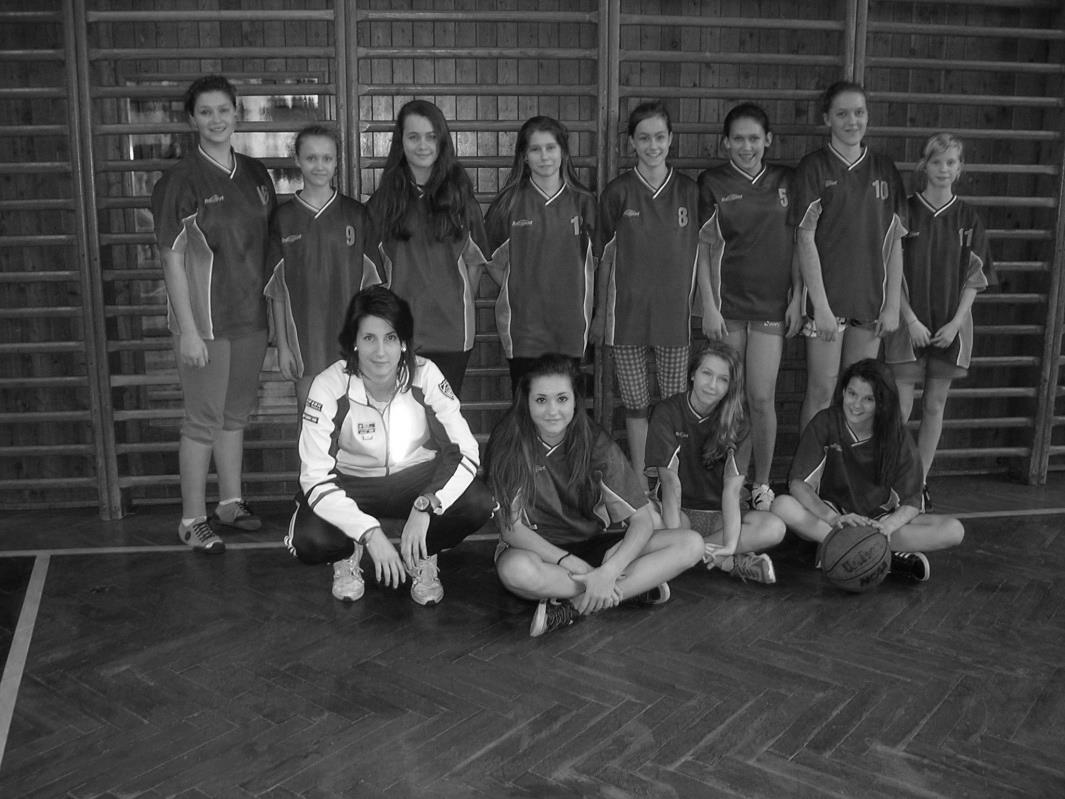 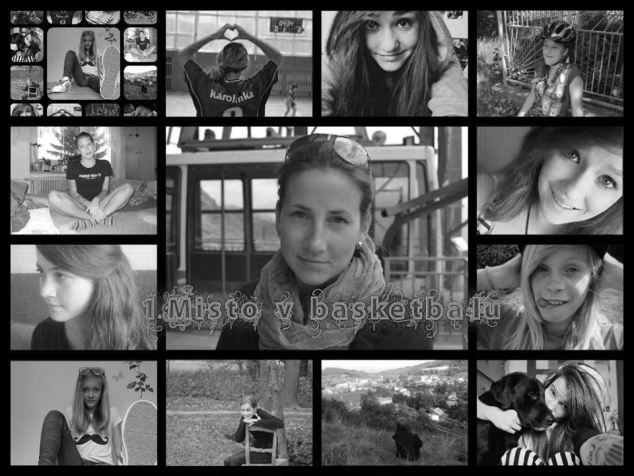 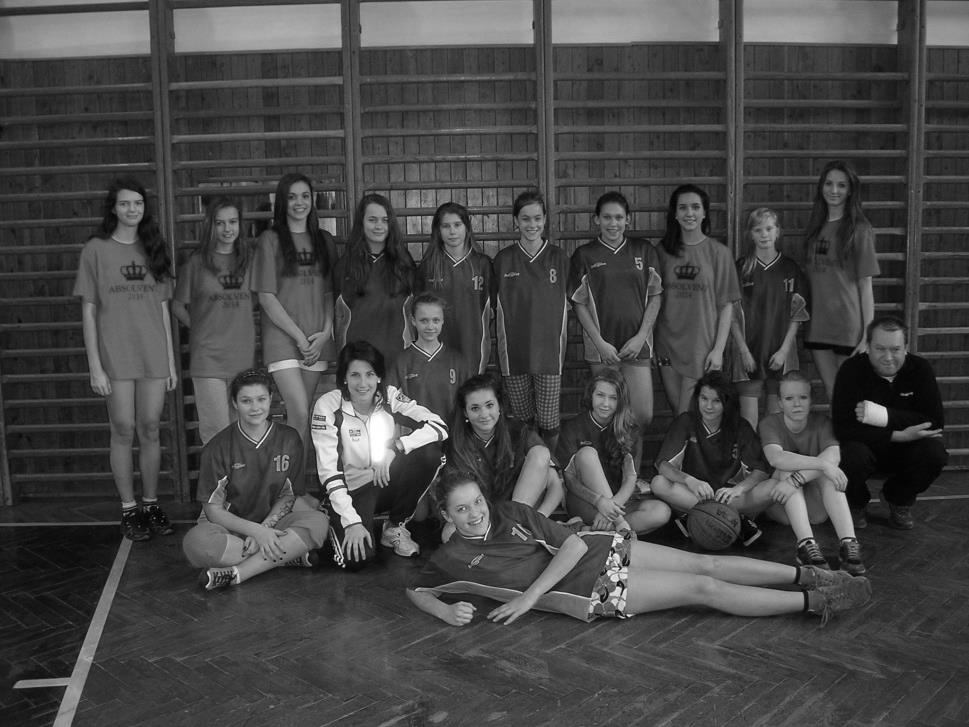 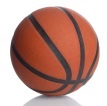 ZŠ HOVĚZÍZŠ KAROLINKAZŠ VELKÉ KARLOVICESKÓREBODYPOŘADÍZŠ HOVĚZÍ4 : 308 : 2412 : 5403.ZŠ KAROLINKA30 : 416 : 446 : 84ZŠ VELKÉ KARLOVICE24 : 84 : 1628 : 242